Муниципальное бюджетное общеобразовательное учреждение «Вознесеновская средняя общеобразовательная школаШебекинского района Белгородской области» структурное подразделение «Детский сад»Физкультурный досуг«Красный, жёлтый, зелёный»средняя группа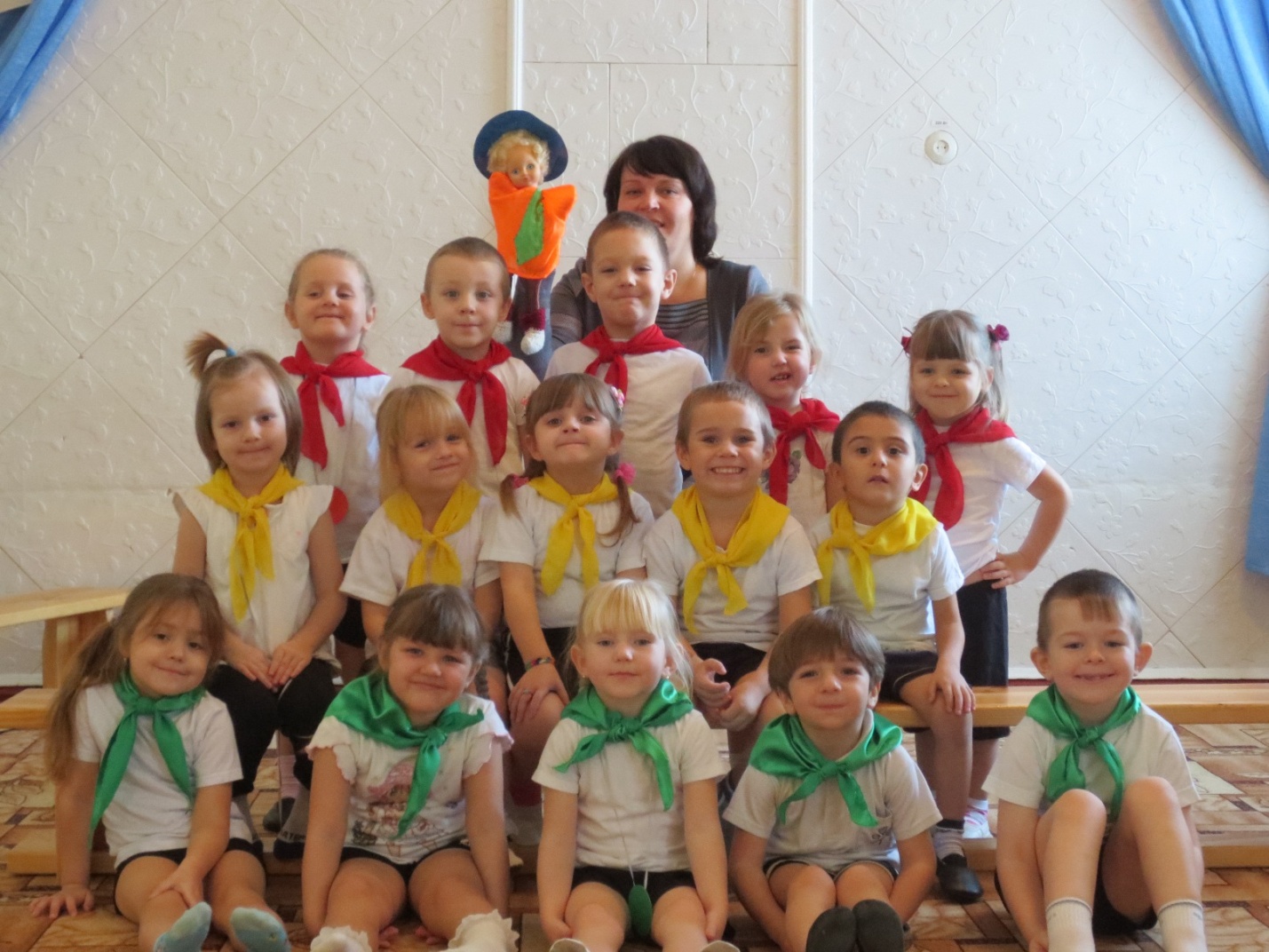 Подготовил:Лопина В.Н.,воспитатель,первая кв. категория2016 годПод весёлую музыку дети входят в зал: 1-я команда – красный сигнал светофора, 2-я команда – жёлтый сигнал светофора,3 – я команда – зелёный сигнал светофораВедущий: На дороге с давних порЕсть хозяин – светофор!Перед вами все цвета.Вам представить их пора!Приветствия команд1 строчку говорит капитан, 2 хором вся команда.1-я команда    Загорелся красный свет,                         Стой! Вперёд дороги нет!2- я команда    Жёлтый глаз твердит без слов,                           К переходу будь готов!3-я команда      На зелёный свет - вперёд!                           Путь свободен! Переход!Ведущий: На шумной улице всегда,Встречают вас кругом друзья!Что же это за друзья?Появляется кукла Бибабо Незнайка, стучит себя в грудь и кричит: «Я вам лучший друг!»  Дети здороваются с Незнайкой, а он с ними.Ведущий: Ты Незнайка, конечно,  наш друг, правда ребята? Но ведь ты не знаешь как правильно себя вести на дороге,  смотри и слушай, ребята тебя научат.Игра «Собери светофор»Ведущий: Выходя на улицуПриготовь заранееВежливость и сдержанностьА главное – внимание!-А вы, ребята внимательны на дороге?Сейчас проверим!Игра  на внимание «Сигналы  светофора»Ведущий показывает вразброс сигналы светофора: зелёный – дети топают ногами, жёлтый – хлопают в ладоши,красный – не делают ничего.Игра «Водитель»Капитан каждой команды – водитель. Он одевает,  обруч и  бежит к кегле, огибает её  и возвращается к команде, к нему прицепляется второй участник, и вместе они бегут к кегле, где «пассажир», отцепляется. Водитель перевозит всех участников, кто быстрее справиться, та команда победила.Ведущий: А вот вы, ребята знаете, как раньше ездили, когда машин не было? Ответы детей – ездили на лошадях.Эстафета «Скачки на лошадях»Первый ребёнок в команде садится верхом на лошадь (гимнастическую палку), скачет к кегле  и огибает её,   возвращается к команде и передаёт «коня» следующему. Побеждает та команда,  которая быстрее справится с заданием.Ведущий: А сейчас для вас загадки, посмотрим какие вы внимательные и сообразительные.Этот конь не ест овса,Вместо ног два колеса.Сядь верхом и едь на нём.Только лучше правь рулём.(велосипед)Для этого коня едаБензин и масло и вода.На лугу он не пасется,По дороге он несётся.(автомобиль)Дом по улице идётНа работу всех везёт,Не на тонких курьих ножкахА в резиновых сапожках.(автобус)Силач на четырёх ногахВ резиновых сапогах.Прямиком из магазина,Притащил нам пианино(грузовик)Ведущий: Ребята, а теперь последняя игра, что Незнайка запомнил окончательно, как себя нужно вести на дороге, и соблюдал правила дорожного движения.Игра «Разрешается – запрещается»- играть на дороге?- переходить улицу на зелёный свет?- ходить по тротуару?- на остановке стоять рядом с мамой?- переходить улицу перед близко идущей машиной?- шуметь в автобусе?- переходить улицу на красный свет?- ездить на машине по тротуару?- играть во дворе или на детской площадке?- переходить дорогу по «зебре»?Ведущий: Ну что ж ребята, Незнайка всё понял и запомнил! И всегда будет соблюдать правила дорожного движения! Давайте с ним прощаться, ему пора домой.До свидания!Подводятся итоги, награждаются победители. Под музыку дети строем выходят из зала.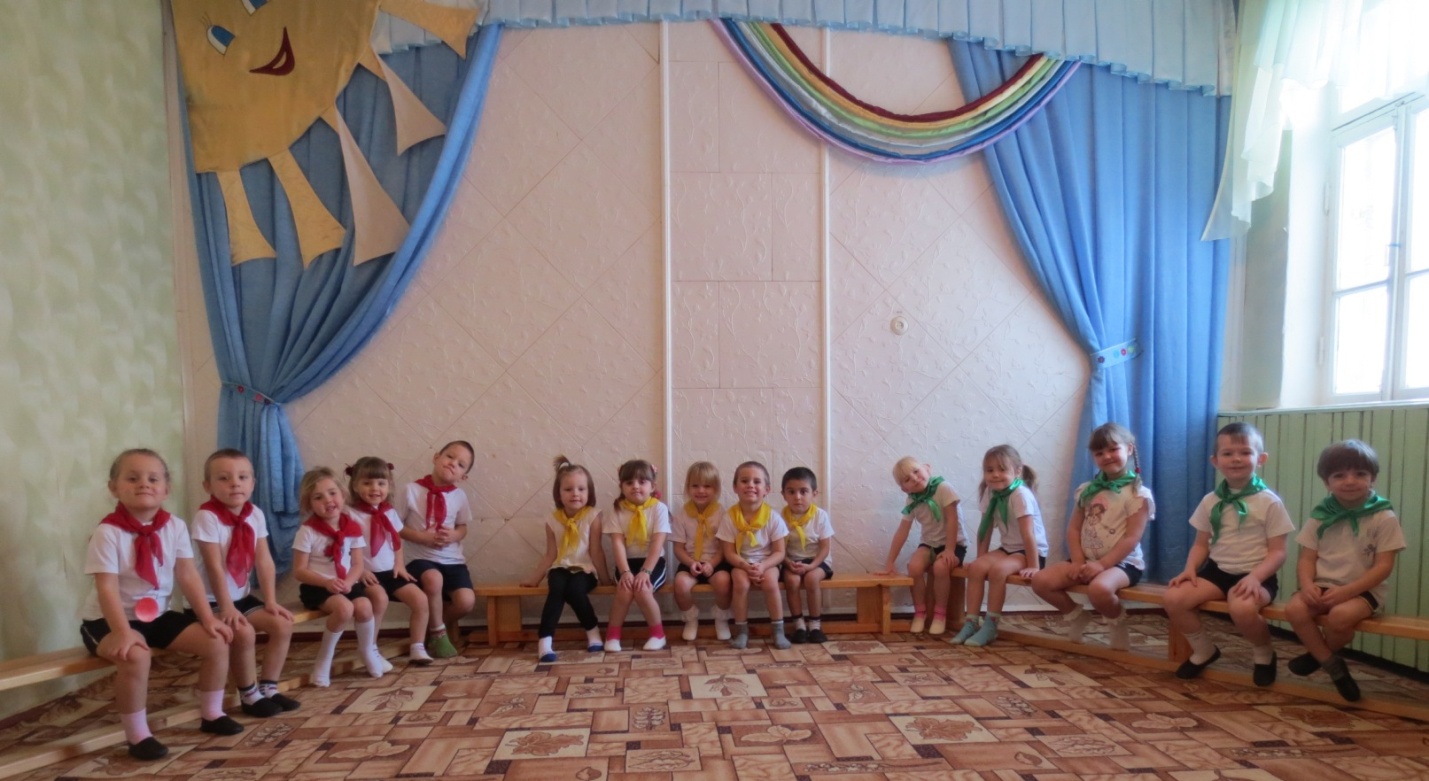 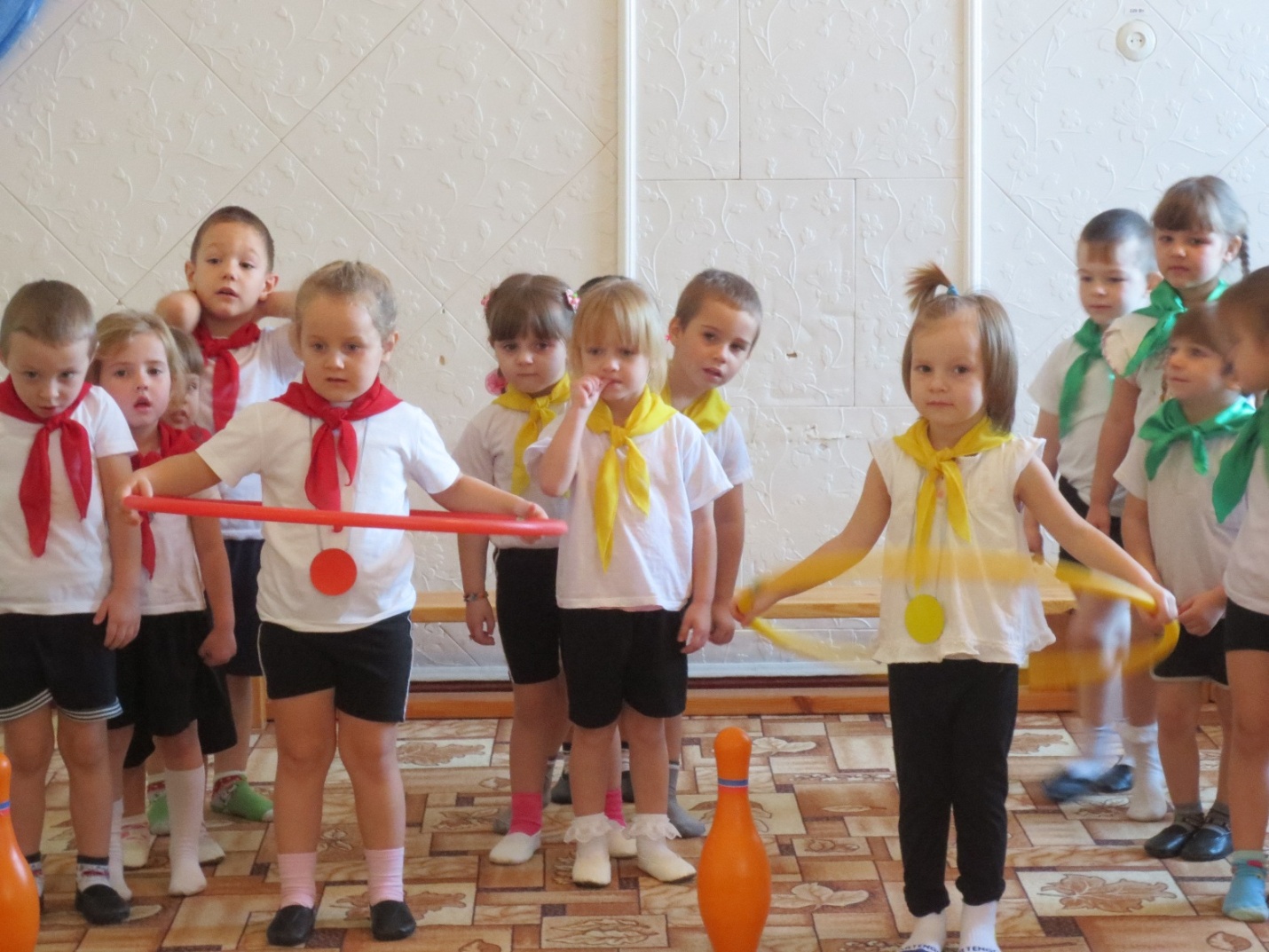 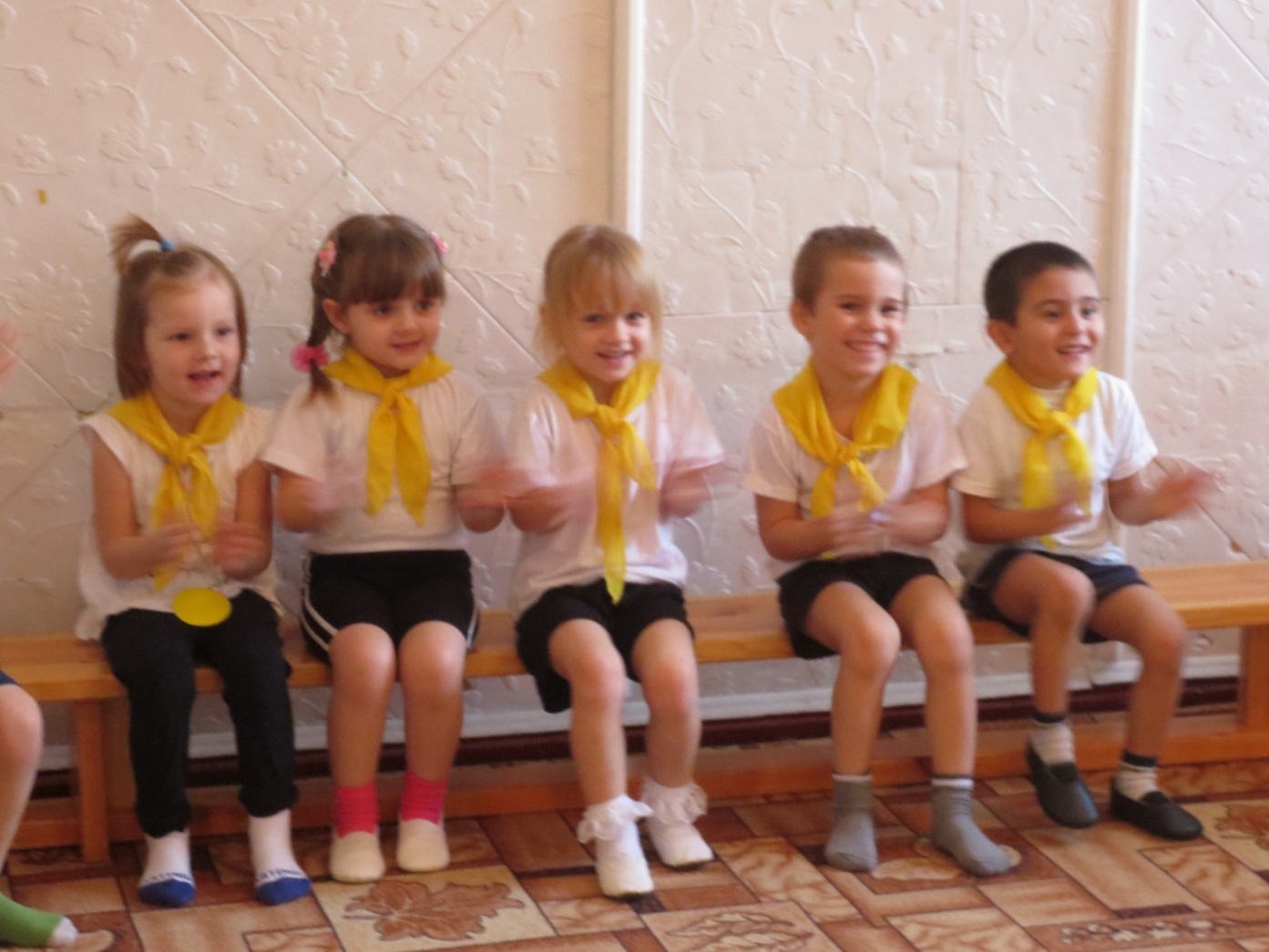 